Wzór umowy na roboty budowlane podprogowe z wynagrodzeniem kosztorysowymUMOWA    nr ………………………...W dniu………………20…. r. w Warszawie pomiędzy:Politechniką Warszawską; z siedzibą: 00-661 Warszawa, Pl. Politechniki 1 
REGON: 000001554; NIP: 525-000-58-34
zwaną dalej  „Zamawiającym” reprezentowaną przez: 
………………………………………………. na podstawie pełnomocnictwa …………… 20.. r.a1)× (dla osób fizycznych prowadzących działalność gospodarczą) .………………..…………zamieszkałą/ym…………………………..............,ul.…………………………...prowadzącą/ym	działalność gospodarczą pod nazwą……………………………………………………….……………	. wpisaną do Centralnej Ewidencji i Informacji o Działalności Gospodarczej;REGON………; NIP:…………, zwaną/ym dalej „Wykonawcą”.2)×(dla osób prawnych).....................................................................................................................
(nazwa)       z siedzibą w ...........…… przy ulicy ……………………………... wpisana do Rejestru Przedsiębiorców Krajowego Rejestru Sądowego  pod nr KRS ……, REGON …………, NIP:…………,  zwana dalej „Wykonawcą”, reprezentowaną przez…...……………………………….W wyniku przeprowadzenia  postępowania o wartości poniżej kwoty 130 000 złotych określonej przepisami art. 2 ust. 1 pkt 1 ustawy z dnia 11 września 2019 r. Prawo zamówień publicznych, zawarto umowę następującej treści:§ 1PRZEDMIOT UMOWYPrzedmiotem niniejszej Umowy jest realizacja zadania remontowego przez Wykonawcę  w na:	 „……………………………………………………………………………….”Opis przedmiotu zamówienia określają załączone do niniejszej Umowy:dokumentacja projektowa, przedmiar robót;dokumentacja określona w ust. 2 pkt 1 stanowi integralną część Umowy, jako jej załącznik;oferta Wykonawcy;Przedmiot Umowy, o którym mowa w ust. 1, obejmuje wykonanie robót budowlanych w rozumieniu ustawy z dnia 7 lipca 1994 r. Prawo budowlane (Dz. U. z 2021 r. poz. 2351 ze zm.).Wykonawca wykona przedmiot Umowy wskazany w ust. 1 zgodnie z:zasadami wiedzy technicznej i najlepszą praktyką inżynierską;obowiązującymi przepisami, w szczególności w zakresie prawa budowlanego, bezpieczeństwa i higieny pracy (BHP), ochrony przeciwpożarowej (p-poż.), ochrony środowiska oraz gospodarowania odpadami;wymaganiami odpowiednich organów, w tym właściwych w zakresie nadzoru budowlanego oraz konserwacji zabytków, decyzjami administracyjnymi i uzgodnieniami poprzedzającymi wydanie decyzji dotyczącymi przedmiotu zamówienia.Wykonawca potwierdza, iż przed podpisaniem niniejszej Umowy, przy zachowaniu najwyższej staranności zapoznał się z dokumentacja projektową, przedmiarami robót oraz dokonał wizji lokalnej terenu budowy, a także poznał istniejący stan faktyczny – obiekt będzie/ nie będzie, funkcjonował w czasie wykonywania robót zgodnie ze swoim przeznaczeniem – nie zgłasza zastrzeżeń i zobowiązuje się do wykonania z należytą starannością wszelkich robót i czynności niezbędnych dla zrealizowania przedmiotu Umowy w zakresie rzeczowym zgodnym z dokumentacją wskazaną w ust. 2 pkt 1 i za cenę umowną, określoną w § 9 ust. 1.Zamawiający ma prawo, jeżeli uzna za niezbędne w celu zapewnienia prawidłowego wykonania przedmiotu Umowy, polecić Wykonawcy by dokonał zmian jakości i ilości robót budowlanych, w stosunku do powierzonych zgodnie z ust. 2 i objętych kosztorysem ofertowym, w zakresie:1) zwiększenia lub zmniejszenia ilości robót;2) pominięcia wskazanych robót;3) wykonania robót zamiennych.Zmiany wprowadzane przez Zamawiającego mogą stanowić podstawę do zmiany terminu zakończenia robót oraz wynagrodzenia.W sytuacji zaistnienia, obiektywnie uzasadnionej, konieczności wykonania robót dodatkowych nieobjętych niniejszą Umową, które stały się niezbędne, a których oddzielenie od przedmiotu niniejszej Umowy nie może zostać dokonane z powodów ekonomicznych lub technicznych i których niewykonanie dodatkowo w ramach niniejszej Umowy spowodowałoby istotną niedogodność lub znaczne zwiększenie kosztów dla Zamawiającego, co zostanie stwierdzone w protokole konieczności, Zamawiający może zlecić ich wykonanie Wykonawcy a Wykonawca zobowiązuje się do ich przyjęcia i wykonania w ramach tej Umowy przy zachowaniu tych samych cen, standardów i parametrów przewidzianych zakresem dla robót podstawowych, przy założeniu, że wartość kontraktu łącznie będzie poniżej kwoty 130 000,00 zł, określonej w art. 2 ust. 1 pkt 1 ustawy z dnia 11 września 2019 r. Prawo zamówień publicznych.§ 2WARTOŚĆ PRZEDMIOTU UMOWYZa realizację wszystkich świadczeń wynikających z niniejszej Umowy Wykonawca otrzyma wynagrodzenie kosztorysowe na kwotę ……….. PLN bez VAT (słownie ………………………………………………………… złotych, powiększoną o …… % podatek VAT , co stanowi kwotę ……………….  PLN łącznie z VAT (słownie złotych: ……………………………………………………………………...Wynagrodzenie brutto Wykonawcy określone w ust. 1 uwzględnia wszystkie obowiązujące w Polsce podatki, w szczególności podatek VAT, a także wszelkie pozostałe ewentualne opłaty, w tym np. celne, związane z realizacją Umowy.Ustawowa zmiana procentowej stawki podatku VAT, będzie stanowiła podstawę do zmiany wynagrodzenia brutto i będzie odpowiednio dostosowana aneksem do niniejszej Umowy.Wynagrodzenie, o którym mowa w ust. 1, obejmuje całkowity koszt wykonania przedmiotu Umowy oraz wszelkie koszty towarzyszące wykonaniu przedmiotu Umowy, oraz wszelkie inne ewentualne obciążenia, w tym koszty przeprowadzenia wszystkich prób, badań, sprawdzeń, przeglądów, pomiarów i odbiorów niezbędnych do przekazania do użytkowania budynku wraz ze wszystkimi instalacjami, urządzeniami oraz sieciami wewnętrznymi i zewnętrznymi.Podstawą do ustalenia wynagrodzenia za roboty, o których mowa w § 1 ust. 6, jest odpowiedni kosztorys ofertowy sporządzony przez Wykonawcę i zatwierdzony przez Zamawiającego.W związku z realizacją niniejszej Umowy Zamawiający oświadcza, iż posiada status dużego przedsiębiorcy w rozumieniu przepisów ustawy z dnia 8 marca 2013 r. o przeciwdziałaniu nadmiernym opóźnieniom w transakcjach handlowych (Dz.U. z 2021 r., poz. 424).§ 3TERMIN REALIZACJI UMOWYRozpoczęcie robót określonych w § 1, ustala się na dzień protokolarnego wprowadzenia na budowę nie później niż w ciągu 5 dni od daty podpisania Umowy.Zakończenie robót nastąpi w ciągu ……….. dni od daty wprowadzenia na budowę.Wykonawca ma obowiązek zgłosić gotowość do odbioru robót na 5 dni przed planowanym terminem zakończenia robót określonym w ust. 2.Zamawiający ma obowiązek odebrać przedmiot Umowy w ciągu 5 dni od daty zgłoszenia gotowości odbioru robót.Za datę wykonania Umowy uważa się datę podpisania końcowego protokołu odbioru robót bez usterek.Wykonawca ma prawo do żądania przedłużenia terminu, o którym mowa w ust. 2 zgodnie z zapisami § 15.§ 4ROZLICZENIA POMIĘDZY STRONAMIWynagrodzenie Wykonawcy za należyte wykonanie przedmiotu Umowy, określone w § 2 ust. 1, rozliczane będzie jednorazowo. Ostateczne rozliczenie za wykonanie przedmiotu Umowy nastąpi na podstawie faktury końcowej VAT, wystawionej przez Wykonawcę w oparciu o protokół końcowego odbioru przedmiotu Umowy, zatwierdzony przez Zamawiającego, na kwotę ustaloną w dołączonym do faktury zestawieniu wartości wykonanych robót. Dołączone do faktury zestawienie wartości wykonanych robót sporządzone w oparciu o kosztorysy powykonawcze oraz rozliczenie kosztów zużycia mediów musi być sprawdzone przez właściwego Inspektora nadzoru i zatwierdzone przez Zamawiającego.Do faktury Wykonawca ewentualne przelewy na rzecz Zamawiającego za odpady budowlane zagospodarowane zgodnie z zapisami ustawy z dnia 14 grudnia 2012 r. o odpadach.Zamawiający ma obowiązek zapłaty faktury, wystawionej po podpisaniu protokołu odbioru robót składających się na przedmiot umowy, zweryfikowanej przez Inspektora nadzoru oraz zatwierdzonej przez Zamawiającego, w terminie 21 dni licząc od daty jej doręczenia Zamawiającemu. Za datę zapłaty należności wynikającej z faktury uznaje się dzień obciążenia rachunku Zamawiającego.Zapłaty należności z tytułu wystawionej faktury będzie dokonana przez Zamawiającego przelewem na rachunek bankowy podane w fakturze. § 5OSOBY PEŁNIĄCE SAMODZIELNE FUNKCJE NA BUDOWIEZamawiający ustanawia Inspektora nadzoru robót budowlanych …………………………………. posiadającego uprawnienia budowlane i powierza mu czynności określone na mocy przepisów art. 25 i 26 ustawy – Prawo budowlane.Wykonawca ustanawia Kierownika budowy/robót posiadającego przygotowanie zawodowe do pełnienia samodzielnej funkcji kierownika budowy/robót w specjalności ……………………………………..., a także uprawnienia do kierowania robotami budowlanymi przy zabytkach nieruchomych / jeżeli obiekt jest wpisany do rejestru zabytków/.Jakakolwiek przerwa w realizacji przedmiotu Umowy wynikająca z braku kierownictwa robót będzie traktowana jako przerwa wynikła z winy Wykonawcy i nie może stanowić podstawy do zmiany terminu zakończenia robót.Wszystkie doręczenia i wezwania skierowane przez Zamawiającego/Inspektora nadzoru do Wykonawcy uznaje się za prawidłowo i skutecznie dokonane, jeżeli będą złożone w siedzibie Wykonawcy lub u Kierownika budowy albo zostanie dokonany stosowny wpis do dziennika budowy.§ 6 OBOWIĄZKI WYKONAWCYWykonawca korzysta z własnych źródeł energii elektrycznej i wody lub Zamawiający umożliwi Wykonawcy odpłatnie korzystanie z energii elektrycznej, wody i odprowadzania ścieków.Wykonanie podłączeń, montażu liczników oraz dostosowanie pomieszczeń do własnych potrzeb związanych z budową, Wykonawca dokona na własny koszt. W protokole przekazania placu budowy zostaną wskazane przez Zamawiającego punkty korzystania z mediów. W odrębnym protokole wyszczególnione zostaną numery i wskazania urządzeń pomiarowych w dniu ich podłączenia. W przypadku braku możliwości opomiarowania poboru mediów przez Wykonawcę Zamawiający dopuszcza rozliczenie ryczałtowe, dla którego ustala stawkę ……………..% wartości brutto przedmiotu Umowy określonych w ofercie Wykonawcy na kwotę……………. PLN powiększoną o aktualnie obowiązująca stawkę VAT za cały cykl budowy.Wykonawca ponosi pełne koszty dostawy mediów i zobowiązuje się do pokrywania na zasadach określonych niniejszą Umową.Zamawiający nie ma obowiązku dostawy mediów środkami zastępczymi.Zamawiający może wstrzymać dostawę mediów, jeżeli:przyłącza wykonano niezgodnie z przepisami i uzgodnieniami z przedstawicielami Zamawiającego;został stwierdzony nielegalny pobór mediów, tj. bez uzgodnienia z Zamawiającym, jak również przy celowo uszkodzonych albo dokonanych z ominięciem urządzeń pomiarowych.Rozliczenie dokonane zostanie z dniem odbioru końcowego przedmiotu Umowy po zakończeniu prac. Strony dopuszczają rozliczanie z tytułu poboru mediów poprzez potrącanie należności z faktur Wykonawcy za wykonane roboty budowlane. Wykonawca w terminie 14 dni od daty wystawienia faktury dokona zapłaty należności na rachunek bankowy Zamawiającego w Banku PEKAO S.A. IV Oddział Warszawa, na numer 81124010531111000005005664 lub rachunek bankowy wskazany przez użytkownika obiektu. Zgłoszenie przez Wykonawcę zastrzeżeń do wysokości faktury, nie wstrzymuje jej zapłaty.Tytułem opóźnionej zapłaty należności za pobór mediów, Zamawiającemu przysługuje prawo naliczenia odsetek ustawowych. Wykonawca ma obowiązek zapewnienia pracownikom środków ochrony osobistej i środków do dezynfekcji, zgodnych z zaleceniami przeciwdziałania epidemii Covid-19.10.Wykonawca może na własny koszt zorganizować na terenie budowy zaplecze socjalno-techniczne na okres i w rozmiarach koniecznych dla realizacji robót, w miejscu uzgodnionym z Zamawiającym.11. Kontener na odpady należy ustawić na terenie wskazanym przez administratora obiektu.12.Wymagania dotyczące osób zatrudnionych przy prowadzeniu robót budowlanych:roboty budowlane mogą być prowadzone wyłącznie pod nadzorem osób posiadających odpowiednie uprawnienia budowlane;pracownicy zatrudnieni przy wykonywaniu robót budowlanych muszą być przeszkolenia w zakresie BHP, p.poż. i ergonomii;pracowników wykonujących roboty budowlane należy wyposażyć w odzież ochronną z logo firmy, kaski i okulary – zależnie od wykonywanych czynności;Wykonawca jest zobowiązany:składować materiały i urządzenia nie stwarzając przeszkód komunikacyjnych,zgodnie z art. 3 ust. 1 pkt 32 ustawy z dnia 14 grudnia 2012 r. o odpadach (Dz. U. z 2021 r. poz. 779 ze zm.) wytwórcą odpadów powstających w wyniku prowadzonych prac budowlanych, rozbiórkowych i remontowych jest Wykonawca, który jest zobowiązany do ich zagospodarowania w sposób zgodny z prawem,złom metali Wykonawca dostarczy Zamawiającemu do Sekcji Transportu i Terenów Zielonych PW w ilości wykazanej w dokumentacji kosztorysowej.13.Wykonawca, niezależnie od wykonywanych zadań, przyjmuje pełną odpowiedzialność za:przyjęty teren budowy do dnia protokolarnego odbioru jego części lub całości, przez Zamawiającego;wszystkie roboty realizowane przez podwykonawców i koordynację tych robót;informowanie Zamawiającego/Inspektora nadzoru o konieczności wykonania robót dodatkowych, w ciągu 3 dni od daty stwierdzenia takich faktów.W przypadku, jeśli realizacja zadania wymagać będzie zajęcia pasa drogowego, Wykonawca ma obowiązek wykonać i uzgodnić na własny koszt projekt zmiany organizacji ruchu wraz z czasową przebudową sygnalizacji świetlnej, zajęcia pasa drogowego oraz inne opracowania niezbędne dla organizacji budowy.Roboty ulegające zakryciu podlegają odrębnym odbiorom przez właściwych Inspektorów nadzoru w ciągu 5 dni od daty zgłoszenia, przez Kierownika robót, gotowości do ich odbioru wpisem do dziennika budowy. Jeżeli Wykonawca nie dopełni obowiązku poinformowania właściwego Inspektora nadzoru i zakryje roboty ulegające zakryciu i zanikające, zobowiązany jest na polecenie właściwego Inspektora nadzoru odkryć roboty lub wykonać otwory niezbędne do zbadania robót, a następnie przywrócić roboty do stanu poprzedniego, na koszt własny.Wykonawca jest zobowiązany do ubezpieczenia robót, urządzeń oraz mienia ruchomego związanego bezpośrednio z wykonywaniem przedmiotu umowy – od wszelkich zniszczeń i szkód spowodowanych zdarzeniami losowymi (w szczególności ogniem i huraganem).Wykonawca jest zobowiązany do niezwłocznego usunięcia, własnym staraniem i na koszt własny, ewentualnych szkód powstałych z jego winy w związku z realizacją niniejszej umowy.Wykonawca jest zobowiązany do terminowego reagowania zgodnie z procedurą reklamacyjną stanowiącą załącznik nr 6 do umowy w sprawie usuwania usterek i wad powstałych z winy Wykonawcy.§ 7ZASADY WERYFIKACJI RODZAJU, JAKOŚCI I ILOŚCI MATERIAŁÓW I ROBÓTPrzedmiot umowy winien być wykonany z materiałów oraz urządzeń własnych Wykonawcy. Wykonawca dostarczy na teren budowy wszystkie materiały i urządzenia, określone co do rodzaju, standardu i ilości w opisie przedmiotu zamówienia zawartym w kosztorysie ofertowym.Materiały i urządzenia, o których mowa w ust. 1, muszą być nieużywane i fabrycznie nowe oraz odpowiadać, co do jakości, wymogom dotyczącym wyrobów dopuszczonych do obrotu i stosowania w budownictwie zgodnie z art. 10 ustawy – Prawo budowlane, Wykonawca zobowiązany jest posiadać i na każde żądanie Zamawiającego / Inspektora nadzoru okazać, w stosunku do wskazanych materiałów certyfikat na znak bezpieczeństwa, certyfikat lub deklarację zgodności z Polską Normą lub z aprobatą techniczną.Na żądanie Zamawiającego, Wykonawca zapewni niezbędne oprzyrządowanie, potencjał ludzki oraz materiały wymagane do zbadania jakości robót oraz sprawdzenia ciężarów użytych materiałów. Badania te zostaną wykonane na koszt Wykonawcy.Wykonawca ma obowiązek umożliwienia wstępu na teren budowy osobom wskazanym przez Zamawiającego, a także pracownikom organów Państwowego Nadzoru Budowlanego, do których należy wykonywanie zadań określonych ustawą – Prawo budowlane oraz do udostępnienia im danych i informacji wymaganych na podstawie przepisów tej ustawy.§ 8PODWYKONAWCYWykonawca  wykona pełen zakres zamówienia samodzielnie/przy udziale podwykonawców.Jeśli Wykonawca nie zadeklaruje korzystania z Podwykonawców w ofercie, Zamawiający przewiduje możliwość zmiany umowy i wprowadzenia zapisów umożliwiających korzystanie z Podwykonawców, jeżeli uzna to za konieczne, a Wykonawca złoży odpowiedni wniosek w formie pisemnej.Zatrudnienie podwykonawcy bez uzyskania zgody Zamawiającego może stanowić podstawę odstąpienia od umowy przez Zamawiającego z winy Wykonawcy oraz wyłącza solidarną odpowiedzialność Zamawiającego i Wykonawcy za zapłatę wynagrodzenia za roboty wykonane przez podwykonawcę (art. 6471 Kodeksu cywilnego).Wykonawca jest odpowiedzialny, jak za własne zachowanie, za działania i  zaniechania osób, z których pomocą wykonuje przedmiot umowy.§ 9ZABEZPIECZENIE NALEŻYTEGO WYKONANIA UMOWYWykonawca wnosi, w dniu zawarcia umowy, zabezpieczenie należytego wykonania Umowy w wysokości od 2% do 5 % ceny całkowitej określonej w ofercie, tj. kwoty wynagrodzenia określonego w § 2 ust. 1 łącznie z VAT, w formie ………………. , co stanowi równowartość kwoty…………….PLN (słownie złotych:  dalej: „Zabezpieczenie”. Zabezpieczenie służy pokryciu roszczeń Zamawiającego, w ramach rękojmi za wady, z tytułu niewykonania lub nienależytego wykonania Umowy. Strony ustalają, że 70 % wniesionego zabezpieczenia należytego wykonania Umowy stanowi gwarancję zgodnego z umową i należytego wykonania przedmiotu Umowy (ta część zabezpieczenia, o równowartości kwoty ………..  PLN, znajduje się w dyspozycji Zamawiającego przez okres upływający w 30 dniu po zakończeniu końcowego odbioru robót), natomiast pozostała część zabezpieczenia, tj. 30 %, służy zabezpieczeniu roszczeń Zamawiającego z tytułu rękojmi za wady (tą częścią zabezpieczenia, o równowartości kwoty …………. PLN, Zamawiający dysponuje przez okres, który kończy się w 15 dniu po upływie 5-letniego okresu rękojmi za wady).Zamawiający zwróci Wykonawcy zabezpieczenie należytego wykonania Umowy w następujących wysokościach i terminach:część zabezpieczenia stanowiącą gwarancję zgodnego z umową i należytego wykonania przedmiotu umowy, pomniejszoną w szczególności o ewentualnie naliczone kary umowne określone w § 14 ust. 1 pkt 1 – w ciągu 30 dni po ostatecznym odbiorze robót;pozostałą część zabezpieczenia, pomniejszoną w szczególności o ewentualnie naliczone kary umowne określone w § 14 ust. 1 pkt 2, a także o kwoty wynikające z roszczeń, o których mowa w § 13 ust. 5 – w ciągu 15 dni po upływie 5-letniego okresu rękojmi za wady, rozpoczętego w dniu zakończenia końcowego odbioru robót. Zabezpieczenie wniesione w pieniądzu Zamawiający zwróci wraz z odsetkami wynikającymi z umowy oprocentowanego rachunku bankowego, na którym było ono przechowywane, pomniejszone o koszt prowadzenia tego rachunku oraz prowizji bankowej za przelew pieniędzy na rachunek bankowy Wykonawcy.Okres rękojmi i gwarancji ulega wydłużeniu o czas potrzebny na usunięcie wad.§ 10USUWANIE WAD I USTEREKWykonawca zobowiązany jest do zawiadomienia Zamawiającego /Inspektora nadzoru inwestorskiego o usunięciu wad i usterek stwierdzonych w protokole odbioru oraz do żądania wyznaczenia terminu na odbiór zakwestionowanych uprzednio robót jako wadliwych i zakończenia czynności odbiorowych.Jeżeli Wykonawca nie przystąpi do usuwania usterek i wad w terminie do 14 dni od daty zgłoszenia wad i usterek przez Zamawiającego, to Zamawiający może zlecić usunięcie ich osobie trzeciej na koszt Wykonawcy. W tym przypadku koszty usuwania wad i usterek będą pokrywane w pierwszej kolejności z kwoty, o której mowa w § 9 będącej zabezpieczeniem należytego wykonania Umowy.Zamawiający tylko jeden raz wezwie Wykonawcę do niezwłocznego usunięcia wad i usterek, stwierdzonych podczas odbioru, albo w okresie rękojmi lub gwarancji. Usunięcie stwierdzonych wad lub usterek potwierdza protokół usunięcia wad i usterek, sprawdzony przez Inspektora nadzoru inwestorskiego i zaakceptowany przez Zamawiającego. Jeżeli, pomimo uzgodnienia terminu usunięcia stwierdzonych wad lub usterek Wykonawca nie przystąpi do napraw albo dokona ich nieprawidłowo, Zamawiający może użyć zabezpieczenia należytego wykonania Umowy, w celu pokrycia swoich roszczeń. Wykonawca usunie również wszelkie uszkodzenia infrastruktury, które nastąpią przy okazji lub w związku z realizacją przedmiotu Umowy.Zamawiający ma prawo sprawdzać sposób wykonania robót i o wykrytych wadach oraz usterkach poinformować niezwłocznie Wykonawcę, poprzez wpis do Dziennika Budowy, bez oczekiwania na częściowy lub końcowy odbiór robót. Zgłoszone wady oraz usterki Wykonawca usunie nieodpłatnie, w uzgodnionych obustronnie terminach.Jeżeli w toku czynności odbioru końcowego zostaną stwierdzone wady, które nie nadają się do usunięcia to Zamawiającemu przysługują następujące uprawnienia:jeżeli stwierdzone wady umożliwiają użytkowanie przedmiotu odbioru zgodnie z jego przeznaczeniem to Zamawiający może obniżyć odpowiednio wynagrodzenie;jeżeli wady uniemożliwiają użytkowanie zgodnie z przeznaczeniem, Zamawiający może odstąpić od Umowy lub żądać wykonania przedmiotu odbioru po raz drugi w uzgodnionym terminie.§ 11ODSTĄPIENIE OD UMOWYW razie zaistnienia istotnej zmiany okoliczności powodującej, że wykonanie umowy nie leży w interesie publicznym, czego nie można było przewidzieć w chwili zawarcia Umowy, Zamawiający może odstąpić od umowy w terminie 30 dni od powzięcia wiadomości o tych okolicznościach. W tym przypadku Wykonawca może żądać wyłącznie wynagrodzenia należnego z tytułu wykonanej części umowy.Poza postanowieniami ust. 1 Zamawiający może odstąpić od umowy ze skutkiem natychmiastowym w następujących przypadkach:Wykonawca nie rozpoczął realizacji robót w ciągu 10 dni od daty przekazania terenu budowy;Wykonawca pomimo pisemnych zastrzeżeń Inspektora nadzoru nie wykonuje robót zgodnie z warunkami umownymi lub w rażący sposób zaniedbuje zobowiązania umowne,Wykonawca bez pisemnego uzgodnienia z Zamawiającym przerwał realizację umowy na okres dłuższy niż jeden miesiąc;w wyniku wszczętego postępowania egzekucyjnego nastąpiło zajęcie majątku Wykonawcy lub znacznej jego części, a także nastąpiło ogłoszenie upadłości Wykonawcy, o czym Wykonawca zobowiązuje się powiadomić Zamawiającego następnego dnia po ogłoszeniu;Wykonawca przystąpił do likwidacji swojej firmy z wyjątkiem likwidacji przeprowadzonej w celu przekształcenia lub restrukturyzacji.Odstąpienie od umowy może nastąpić wyłącznie w formie pisemnej wraz z podaniem szczegółowego uzasadnienia.W razie odstąpienia od umowy, Strony umowy przy udziale Inspektora nadzoru sporządzą w terminie 5 dni od daty odstąpienia, protokół inwentaryzacji wykonanych, a nieuregulowanych finansowo robót. Protokół inwentaryzacji będzie stanowić, w tym przypadku, podstawę do ostatecznego rozliczenia robót.Koszty zabezpieczenia przerwanych robót, potwierdzonych przez Strony umowy, przy udziale Inspektora nadzoru, ponosi Strona winna odstąpienia od umowy.§ 12ODBIORYOdbiór końcowy ma na celu przekazanie Zamawiającemu ustalonego w umowie przedmiotu, po stwierdzeniu zgodności wykonanych robót z opisem przedmiotu zamówienia zawartym w kosztorysach ofertowych, przedmiarach robót, specyfikacjach technicznych wykonania i odbioru robót budowlanych, umową oraz zasadami sztuki budowlanej.Wykonawca/Kierownik robót zgłosi Zamawiającemu gotowość do odbioru końcowego wpisem do dziennika budowy oraz odrębnym pismem. Gotowość do odbioru końcowego zostanie potwierdzona przez Inspektora nadzoru.Zamawiający na podstawie zgłoszenia gotowości do odbioru, o którym mowa w ust.2, wyznaczy termin rozpoczęcia odbioru przedmiotu umowy, o czym poinformuje Wykonawcę na piśmie. Zamawiający rozpocznie odbiór w wyznaczonym terminie, tj. w ciągu 3 dni od daty zawiadomienia go o osiągnięciu gotowości do odbioru. W czynnościach odbioru będą brali udział przedstawiciele Zamawiającego i Wykonawcy, w szczególności Inspektor nadzoru i Kierownik robót.Wykonawca ma obowiązek przekazać Zamawiającemu nie później niż w dniu rozpoczęcia odbioru końcowego przedmiotu umowy, sporządzoną w języku polskim i w zakresie niniejszej umowy dokumentację powykonawczą wraz z książką gwarancyjną/instrukcją gwarancyjną.Strony sporządzą protokół odbioru końcowego zawierający wszelkie ustalenia, w szczególności Zamawiający wyznaczy terminy usunięcia wad i usterek stwierdzonych podczas odbioru.Zamawiający może podjąć decyzję o przerwaniu czynności obioru, jeżeli w czasie jego trwania ujawniono istnienie takich wad i usterek, które uniemożliwiają użytkowanie przedmiotu umowy zgodnie z przeznaczeniem, aż do czasu ich usunięcia.Wykonawca zobowiązany jest do zawiadomienia Zamawiającego/Inspektora nadzoru o usunięciu wad stwierdzonych w protokole odbioru oraz do żądania wyznaczenia terminu na odbiór zakwestionowanych uprzednio robót jako wadliwych.Zamawiający określi termin przeglądu technicznego przed upływem okresu gwarancji oraz termin usunięcia stwierdzonych wad i usterek.§ 13GWARANCJA I RĘKOJMIAWykonawca niniejszym udziela Zamawiającemu ……..miesięcznej gwarancji i …………miesięcznej rękojmi, licząc od dnia podpisania protokołu odbioru końcowego wykonania przedmiotu Umowy, zgodnie z formularzem karty gwarancyjnej stanowiącej załącznik do Umowy.Wykonawca zobowiązany jest do stosowania w porozumieniu z Zamawiającym procedury reklamacyjnej określonej w załączniku nr 6.Wykonawca ponosi pełną odpowiedzialność za wady fizyczne i prawne zmniejszające wartość użytkową oraz techniczną wykonanych robót.W okresie gwarancyjnym Wykonawca zobowiązany jest do nieodpłatnego usuwania zaistniałych wad i usterek. Wykonawca udzieli Zamawiającemu gwarancji na usuwane usterki na okres jak w ust. 1 licząc od dnia podpisania protokołu usunięcia usterki.Jeżeli Wykonawca nie usunie wad i usterek w terminie 30 dni od daty wyznaczonej przez Zamawiającego na ich usunięcie, to Zamawiający może zlecić usunięcie wad i usterek stronie trzeciej na koszt Wykonawcy. W tym przypadku koszty usuwania wad i usterek będą pokrywane w pierwszej kolejności z zatrzymanej kwoty będącej zabezpieczeniem należytego wykonania Umowy.§ 14KARY UMOWNE I ODSZKODOWANIA1.	Wykonawca zapłaci Zamawiającemu kary umowne: za każdy dzień zwłoki w wykonaniu całego przedmiotu Umowy w wysokości ….% kwoty określonej w § 2 ust. 1;za każdy dzień zwłoki, liczonego od upływu odpowiedniego terminu, nie krótszego niż siedem dni roboczych, wyznaczonego na usunięcie wad stwierdzonych przy odbiorze lub ujawnionych w okresie rękojmi za wady lub gwarancji jakości – w wysokości …..% kwoty określonej w § 2 ust. 1;za odstąpienie od umowy z przyczyn zależnych od Wykonawcy – w wysokości 20% kwoty określonej w § 2 ust. 1.Zamawiający tylko jeden raz wezwie Wykonawcę do niezwłocznego usunięcia wad i usterek stwierdzonych podczas odbioru albo w okresie rękojmi lub gwarancji. Jeżeli, pomimo uzgodnienia terminu usunięcia stwierdzonych wad lub usterek Wykonawca nie przystąpi do napraw lub tych napraw nie dokona albo dokona ich nieprawidłowo, to Zamawiający może zlecić usunięcie ich osobie trzeciej na koszt Wykonawcy.Łączna wysokość kar umownych , których mogą dochodzić Strony nie może przekroczyć 20% kwoty określonej w  § 2 ust. 1 umowyObie strony niniejszej umowy, tj. Zamawiający i Wykonawca zastrzegają sobie prawo do dochodzenia od drugiej Strony umowy odszkodowania uzupełniającego, przenoszącego wysokość zastrzeżonych kar umownych do wysokości rzeczywiście poniesionej szkody.Zamawiający zapłaci Wykonawcy na jego wezwanie odsetki ustawowe za nieterminową realizację ciążących na nim płatności.Odpowiedzialność Stron z niniejszej umowy wyłączają jedynie zdarzenia siły wyższej, których nie można było przewidzieć i którym nie można było zapobiec.§ 15ZMIANY UMOWYStrony zastrzegają sobie prawo zmiany postanowień umowy w sytuacji zaistnienia jednej lub kilku z okoliczności wymienionych w warunkach zmiany treści umowy stanowiących załącznik nr 5 do niniejszej umowy.Warunkiem wprowadzenia zmian jest sporządzenie protokołu.Zmiany, o których mowa w ust. 1 nie mogą powodować wykroczenia poza określenie przedmiotu zamówienia zawarte w zaproszeniu do składania ofert.§ 16ROZWIĄZYWANIE SPORÓW1. W sprawach nieuregulowanych niniejszą umową mają zastosowanie przepisy Kodeksu Cywilnego, Kodeksu Postępowania Cywilnego oraz ustawy Prawo budowlane.2. Strony podejmą próbę rozwiązania sporu w trybie zawezwania do próby ugodowej określonej przepisami art. 184-186 Kodeksu Postępowania Cywilnego.3. Ewentualne spory wynikłe na tle realizacji niniejszej umowy, które nie zostaną rozwiązane polubownie, Strony oddadzą pod rozstrzygnięcie sądu powszechnego właściwego dla siedziby Zamawiającego.§ 17REKLAMAWykonawca każdorazowo jest zobowiązany do uzyskania pisemnej zgody Zamawiającego odnośnie lokalizacji wszystkich reklam oraz informacji umieszczanych na terenie budowy, w tym również na ogrodzeniu. Wykonawca nie może wykorzystywać nazwy Zamawiającego w informacjach dla mediów czy reklamach ani innych celach promocyjnych bez uprzedniej zgody Zamawiającego.§ 18POSTANOWIENIA KOŃCOWEStrony nie mogą zmienić treści niniejszej Umowy w stosunku do treści oferty, na podstawie której dokonano wyboru Wykonawcy, z wyjątkiem zaistnienia okoliczności umożliwiających taką zmianę, wskazanych w § 15 Umowy, na warunkach określonych w załączniku nr 5 do Umowy.Wszelkie zmiany i uzupełnienia dotyczące niniejszej Umowy wymagają pisemnej formy, pod rygorem nieważności.Wykonawca nie może bez pisemnej zgody Zamawiającego dokonać żadnej cesji praw związanych z realizacją niniejszej Umowy.Treść zawartej Umowy jest jawna i podlega udostępnieniu na zasadach określonych w przepisach o dostępie do informacji publicznej.W sprawach dotyczących ochrony danych osobowych w realizacji Umowy mają zastosowanie przepisy ustawy z dnia 10 maja 2018 r. o ochronie danych osobowych oraz rozporządzenia Parlamentu Europejskiego i Rady (UE) 2016/679 z dnia 27 kwietnia 2016 r. w sprawie ochrony osób fizycznych w związku z przetwarzaniem danych osobowych i w sprawie swobodnego przepływu takich danych oraz uchylenia dyrektywy 95/46/WE tzw. RODO.Integralną częścią Umowy są: przedmiar robót budowlanych;zaproszenie do składania ofert;oferta Wykonawcy;formularz karty gwarancyjnej – Załącznik nr 4 do umowy;warunki zmiany treści Umowy – Załącznik nr 5 do umowy;procedura reklamacyjna.Umowa wchodzi  w życie z dniem jej podpisania.Umowę sporządzono w dwóch jednobrzmiących egzemplarzach, po jednym egzemplarzu dla każdej ze Stron .ZAMAWIAJĄCY:							WYKONAWCA:Załącznik nr 4 FORMULARZ KARTY GWARANCYJNEJ1. Zamawiający:	……………………………………………………………………….2. Wykonawca:	……………………………………………………………………….3. Umowa z dnia:	……………………………………………………………………….4. Przedmiot gwarancji: 	……………………………………………………………….………………………………………………………………………………………………5. Data odbioru końcowego: 	……………………………………………………….WARUNKI GWARANCJI JAKOŚCIWykonawca (Gwarant) oświadcza, że objęty niniejszą kartą przedmiot gwarancji został wykonany zgodnie z dokumentacją projektową, umową, zasadami wiedzy technicznej oraz przepisami techniczno-budowlanymi obowiązującymi w przedmiocie umowy.Wykonawca (Gwarant) gwarantuje, że wykonane roboty oraz dostarczone przez niego i zamontowane materiały nie mają usterek konstrukcyjnych, materiałowych lub wynikających z błędów technologicznych i zapewniają bezpieczne i bezawaryjne użytkowanie przedmiotu umowy.Wykonawca (Gwarant) ponosi odpowiedzialność z tytułu gwarancji jakości za wady fizyczne zmniejszające wartość użytkową, techniczną i estetyczną wykonanych robót i zamontowanych materiałów.Okres gwarancji na wykonane roboty budowlane i instalacyjne oraz materiały i urządzenia dostarczone przez nas w ramach realizacji inwestycji pod nazwą: ………………………………………………………………….. na podstawie zawartej w dniu …….. umowy Nr …………….. wynosi …………… miesięcy licząc od daty odbioru końcowego lub, jeżeli taki sporządzono, od daty odbioru usunięcia usterek, wad i niedoróbek.W każdym przypadku, w którym jest wykonane jakiekolwiek świadczenie gwarancyjne okres ten ulega wydłużeniu w sposób wskazany w art. 581 Kodeksu cywilnego.W okresie gwarancji Wykonawca (Gwarant) obowiązany jest do nieodpłatnego usuwania wad fizycznych ujawnionych lub dostarczenia rzeczy wolnej od wad (wymiana wadliwych rzeczy lub ich części składowych).Wykonanie zobowiązania z gwarancji nastąpi poprzez usunięcie wady w sposób eliminujący możliwość ponownego wystąpienia tych samych wad.Koszt dostarczenia rzeczy objętej gwarancją do Wykonawcy oraz zwrotu rzeczy po spełnieniu świadczenia gwarancyjnego Zamawiającemu ponosi Wykonawca (Gwarant). W przypadku konieczności usunięcia wad w miejscu, w którym znajduje się wadliwa rzecz (np. urządzenia trwale zamontowane) koszty dojazdu serwisu pokrywa Wykonawca (Gwarant).Wykonawcę (Gwaranta) obciąża ryzyko przypadkowej utraty lub uszkodzenia rzeczy w czasie, gdy nie znajduje się ona we władaniu uprawnionego z gwarancji.Ustala się poniższe terminy usuwania wad:jeśli wada uniemożliwia zgodne z obowiązującymi przepisami użytkowanie przedmiotu objętego gwarancją - Wykonawca (Gwarant) przystąpi do usuwania wady natychmiast po uzyskaniu od Zamawiającego informacji o ujawnieniu wady (zgłoszenia reklamacyjnego) tj. w terminie nie dłuższym niż 2 dni robocze - o ile nie nastąpią inne, pisemne ustalenia w tym zakresie,w pozostałych przypadkach - w terminie uzgodnionym przez strony i potwierdzonym pisemnie nie dłuższych niż 14 dni roboczych,usunięcie wady powinno zostać pisemnie potwierdzone przez Zamawiającego.Wykonawca (Gwarant) może wykonywać świadczenie gwarancyjne siłami własnymi, bądź przez osobę trzecią.Jeżeli Wykonawca (Gwarant) nie przystąpi do usuwania wady lub nie usunie wady w ustalonym terminie, Zamawiający będzie miał prawo usunąć wadę we własnym zakresie lub zatrudnioną stroną trzecią na ryzyko i koszt Wykonawcy, a poniesione koszty zostaną zapłacone przez Wykonawcę w ciągu 14 dni kalendarzowych od otrzymania noty obciążeniowej.Zamawiający będzie uprawniony do usunięcia wady na koszt Wykonawcy, także w przypadku, gdy istnienie wady spowoduje zagrożenie życia lub mienia.Jeżeli wada fizyczna elementu o dłuższym okresie gwarancji lub rękojmi spowodowała uszkodzenie elementu, dla którego okres gwarancji już upłynął, Wykonawca (Gwarant) zobowiązuje się do nieodpłatnego usunięcia wady w obu elementach.Nie podlegają uprawnieniom z tytułu gwarancji wady:powstałe na skutek normalnego zużycia się obiektu budowlanego lub jego części,powstałe na skutek szkód wynikłych z winy Użytkownika, a szczególnie z tytułu użytkowania i konserwacji obiektu budowlanego niezgodnych z zasadami eksploatacji i użytkowania,dla części pochodzących z odzysku, zaakceptowanych przez Zamawiającego do ponownego użycia,powstałe na skutek zadziałania siły wyższej takiej jak stan wojny, stan klęski żywiołowej itp.Wykonawca odpowiada względem Zamawiającego z tytułu rękojmi za wady w okresie trwania rękojmi.Uprawnienia za wady fizyczne z tytułu rękojmi wygasają po upływie 60 miesięcy od daty odbioru końcowego robót.Okres rękojmi na roboty lub materiały naprawione będzie się rozpoczynał ponownie od dnia zakończenia naprawy.W okresie rękojmi Wykonawca (Gwarant) obowiązany jest do nieodpłatnego usuwania wad ujawnionych w tym okresie lub dostarczenia rzeczy wolnej od wad (wymiana wadliwych elementów).Warunki zgłaszania oraz usuwania wad w okresie rękojmi są zgodne z warunkami określonymi w pkt 7 – 13 i 15.Roszczenia z tytułu rękojmi mogą być dochodzone także po upływie terminu rękojmi, jeżeli Zamawiający zgłosił Wykonawcy istnienie wady w okresie rękojmi.Wykonawca (Gwarant) może uwolnić się od odpowiedzialności z tytułu rękojmi za wady przedmiotu umowy, powstałe na skutek decyzji Zamawiającego lub wadliwej dokumentacji projektowej, jeśli na piśmie uprzedził Zamawiającego o grożącym niebezpieczeństwie lub wadach w dokumentacji, a Zamawiający na piśmie utrzymał swoją decyzję.W celu umożliwienia kwalifikacji zgłoszonych wad, przyczyn ich powstania i sposobu usunięcia, Zamawiający zobowiązuje się do przechowywania otrzymanej dokumentacji i protokołu odbioru końcowego zrealizowanego przez Wykonawcę obiektu budowlanego przez okres obowiązywania gwarancji i rękojmi.Gwarancją oraz rękojmią objęte są wszystkie roboty i materiały wykonane na podstawie umowy, bez względu czy zostały wykonane bezpośrednio przez Wykonawcę, czy osoby trzecie, którymi posłużył się on przy wykonywaniu umowy.Wykonawca nie odpowiada za wady powstałe w wyniku zwłoki w zawiadomieniu go o wadzie, jeżeli wada ta spowodowała inne wady lub uszkodzenia, których można było uniknąć, gdyby w terminie zawiadomiono Wykonawcę (Gwaranta) o zaistniałej wadzie.Wykonawca (Gwarant) jest odpowiedzialny za wszelkie szkody i straty, które spowodował w czasie prac nad usuwaniem wad.Spis przekazanych Zamawiającemu kart gwarancyjnych z gwarancją producenta zawiera załącznik nr 1 do niniejszych Warunków gwarancji jakości.………………..…………………………..Udzielający gwarancjiZałącznik nr 5 				Warunki zmiany treści umowy.Zamawiający przewiduje możliwość dokonania zmian postanowień umowy za zgodą obu stron.Zamawiający przewiduje możliwość zmian postanowień zawartej umowy w stosunku do treści oferty, na podstawie, której dokonano wyboru Wykonawcy, w przypadku wystąpienia, co najmniej jednej z okoliczności wymienionej poniżej, z uwzględnieniem podawanych warunków ich wprowadzenia.Zmiana terminu realizacji umowy:wykonanie zamówienia w określonym terminie nie leży w interesie Zamawiającego;działania siły wyższej uniemożliwiającej wykonanie umowy w określonym pierwotnie terminie. „Siła wyższa” oznacza takie przypadki lub zdarzenia zewnętrzne, które są poza kontrolą i niezawinione przez żadną ze Stron, których nie można przewidzieć ani uniknąć, a które zaistnieją po wejściu Umowy w życie i staną się przeszkodą w realizacji zobowiązań umownych, tj.:wojny (wypowiedziane lub nie) oraz inne działania zbrojne, inwazje, mobilizacje, rekwizycje lub embarga; terroryzm, rebelia, rewolucja, powstanie, przewrót wojskowy lub cywilny lub wojna domowa;promieniowanie radioaktywne lub skażenie przez radioaktywność od paliwa jądrowego lub odpadów jądrowych, ze spalania paliwa jądrowego, radioaktywnych toksycznych materiałów wybuchowych oraz innych niebezpiecznych właściwości wszelkich wybuchowych zespołów nuklearnych składników;klęski żywiołowe, takie jak trzęsienie ziemi, powódź lub inne, ogłoszone zgodnie z przepisami obowiązującymi w kraju wystąpienia klęski żywiołowej;występowanie w podłożu na terenie robót materiałów, powodujących obowiązek wstrzymania prac wykonywanych w ramach Umowy, takie jak: znaleziska archeologiczne, materiały niebezpieczne lub toksyczne.strajki generalne (w całym kraju); za siłę wyższą nie będą uznane strajki umiejscowione jedynie w zakładach Wykonawcy lub jego Podwykonawców oraz strajki gałęzi przemysłu.wystąpienie i zakończenie wydarzeń spowodowanych siłą wyższą, zostanie zakomunikowane Stronie drugiej niezwłocznie w formie pisemnej. Za datę zgłoszenia faktu wystąpienia siły wyższej uznaje się datę otrzymania pisemnego zgłoszenia przez Stronę drugą. Wydarzenie uznane za siłę wyższą przez jedną ze Stron nie zostanie przyjęte jako takie przez drugą Stronę, jeżeli nie wystąpi pisemne zawiadomienie, o którym mowa w zdaniu poprzedzającym.strona, która powołuje się na siłę wyższą jest zobowiązana udowodnić, że siła wyższa miała decydujący wpływ na realizację jej zobowiązań umownych. Zaistnienie siły wyższej Wykonawca jest zobowiązany udowodnić przez poświadczenie jej zaistnienia przez instytucję właściwą miejscowo dla wystąpienia siły wyższej lub informację podaną przez środki masowego przekazu.wystąpienie siły wyższej i poinformowanie o tym Strony drugiej, powoduje zawieszenie wykonania zobowiązań umownych o czas trwania siły wyższej. Wykonawca, jak i Zamawiający będą czynić starania w kierunku zmniejszenia strat i szkód, jakie mogą powstać w wyniku zaistnienia siły wyższej.gdy wystąpi konieczność wykonania robót zamiennych lub innych robót niezbędnych do wykonania przedmiotu umowy ze względu na zasady wiedzy technicznej, oraz udzielenia zamówień dodatkowych, które wstrzymują lub opóźniają realizację przedmiotu umowy, wystąpienia niebezpieczeństwa kolizji z planowanymi lub równolegle prowadzonymi przez inne podmioty robotami budowlanymi w zakresie niezbędnym do uniknięcia lub usunięcia tych kolizji;realizacja w drodze odrębnej umowy prac powiązanych z przedmiotem niniejszej umowy, wymuszającej konieczność skoordynowania prac i uwzględnienia wzajemnych powiązań;zmiany będące następstwem działania organów administracji, w szczególności: przekroczenie zakreślonych przez prawo terminów wydawania przez organy administracji decyzji, zezwoleń, uzgodnień itp.; zmiany wydanych wcześniej przez organy administracji decyzji, zezwoleń, uzgodnień itp.; odmowa wydania przez organy administracji wymaganych decyzji, zezwoleń, uzgodnień itp.;jeżeli wystąpi brak możliwości wykonywania robót z powodu niedopuszczania do ich wykonywania przez uprawniony organ lub nakazania ich wstrzymania przez uprawniony organ, z przyczyn niezależnych od Wykonawcy;zmiany będące następstwem okoliczności będącej po stronie Zamawiającego, a w szczególności konieczność usunięcia udokumentowanych błędów. W przypadku wystąpienia ww. okoliczności – termin wykonania umowy może ulec odpowiedniemu przedłużeniu, o czas niezbędny do zakończenia wykonywania jej przedmiotu w sposób należyty, nie dłużej jednak niż okres trwania tych okoliczności;jeżeli przyczyny, z powodu których będzie zagrożone dotrzymanie terminu zakończenia robót będą następstwem okoliczności, za które odpowiedzialność ponosi Zamawiający, w szczególności będą następstwem nieterminowego przekazania terenu budowy, konieczności zmian dokumentacji projektowej w zakresie, w jakim ww. okoliczności miały lub będą mogły mieć wpływ na dotrzymanie terminu zakończenia robót;zmiany spowodowane niekorzystnymi warunkami atmosferycznymi w szczególności wystąpienie nietypowych dla klimatu polskiego warunków atmosferycznych odbiegających od typowych, szczególnie niesprzyjających, uniemożliwiających prowadzenie zamówień/robót budowlanych zgodnie z technologią ich wykonania, przeprowadzenie prób i sprawdzeń, dokonywanie odbiorów;odmienne od przyjętych w dokumentacji projektowej warunki geologiczne (kategorie gruntu) czy warunki terenowe (istnienie podziemnych urządzeń, instalacji czy obiektów infrastrukturalnych) lub znaleziska archeologiczne;zmiany w kolejności i terminach wykonania robót budowlanych, dostaw lub usług na skutek zdarzeń losowych, udokumentowanych opóźnień w dostawie sprzętu, urządzeń i materiałów;zmiany w dokumentacji projektowej dokonanej na wniosek Wykonawcy lub Zamawiającego, konieczność usunięcia błędów w dokumentacji projektowej;inne przyczyny niezależne od Zamawiającego oraz Wykonawcy skutkujące niemożliwością prowadzenia prac np. brak możliwości dojazdu oraz transportu materiałów na teren robót spowodowany awariami, remontami i przebudowami dróg, ciągów komunikacyjnych, ewentualne manifestacje, protesty różnych organizacji i grup społecznych;wystąpienie innych okoliczności prawnych, ekonomicznych lub technicznych, uniemożliwiających wykonanie lub należyte wykonanie umowy;zmiany bezwzględnie obowiązujących przepisów prawa lub orzecznictwa odnośnie jego przepisów, jeżeli spowodują konieczność wydłużenia procesu projektowania (dodatkowe czynności prawne i faktyczne niewystępujące w dacie zawarcia umowy, chyba że ww. zmiany prawa winny być znane Stronom w sytuacji odłożonego ich wejścia w życie), dostosowania zakresu przedmiotu umowy poprzez zmianę już wykonanych opracowań lub wykonanie dodatkowych i niemożliwych do przewidzenia opracowań i uzgodnień z tym związanych;zmiany rozwiązań technicznych lub technologicznych, o ile nie zwiększają kosztów realizacji robót budowlanych i są zgodne z zapisami pkt 2.2.2;Zmiana sposobu spełnienia świadczenia- zmiany technologiczne:niedostępność na rynku materiałów lub urządzeń wskazanych w dokumentacji spowodowana zaprzestaniem produkcji lub wycofaniem z rynku tych materiałów lub urządzeń;pojawienie się na rynku materiałów lub urządzeń nowej generacji albo nowych technologii wykonania zaprojektowanych robót pozwalających na zaoszczędzenie kosztów realizacji przedmiotu umowy lub kosztów eksploatacji wykonanego przedmiotu umowy;konieczność zrealizowania robót przy zastosowaniu innych rozwiązań technicznych/technologicznych lub materiałowych niż wskazane w dokumentacji, w sytuacji gdyby zastosowanie przewidzianych rozwiązań groziło niewykonaniem lub wadliwym wykonaniem robót;konieczność zrealizowania robót przy zastosowaniu innych rozwiązań technicznych lub materiałowych ze względu na zmiany obowiązującego prawa i/lub ze względu na zmiany wprowadzane przez dysponentów mediów uzgadniających warunki przyłączeń.Zmiany wynagrodzenia:W przypadku wystąpienia robót dodatkowych, zamiennych lub konieczności zaniechania części zakresu przedmiotu Umowy wynagrodzenie Wykonawcy ulegnie odpowiednio zwiększeniu lub zmniejszeniu. Podstawą określenia wynagrodzenia za dodatkowy, zamienny lub zaniechany zakres robót będzie protokół konieczności uzgodniony przez Strony oraz kosztorys sporządzony przez Wykonawcę metodą kalkulacji szczegółowej. W przypadku, gdy dodatkowy, zamienny lub zaniechany zakres robót wynikających z dokumentacji nie został uwzględniony przez Wykonawcę w pozycjach kosztorysu ofertowego, ilość jednostek przedmiarowych zakresu robót dodatkowych, zamiennych lub zakresu robót podlegających zaniechaniu zostanie określona na podstawie przedmiaru sporządzonego w oparciu o dokumentację projektową. Wynagrodzenie za dodatkowy, zamienny lub zaniechany zakres robót zostanie określone na podstawie kosztorysu szczegółowego sporządzonego w oparciu o ww. przedmiar z uwzględnieniem danych wyjściowych do kosztorysowania zgodnych z kosztorysem ofertowym. Wartość każdej kolejnej zmiany przy robotach dodatkowych nie może przekroczyć 50% wartości zamówienia określonej pierwotnie w umowie przy zachowaniu tych samych cen, standardów i parametrów przewidzianych zakresem podstawowym, przy założeniu, że wartość kontraktu łącznie będzie poniżej kwoty 130 000,00 zł, określonej w art. 2 ust. 1 pkt 1 ustawy z dnia 11 września 2019 r. Prawo zamówień publicznych.Wykonawca jest uprawniony do żądania zmiany wynagrodzenia należnego z tytułu realizacji Umowy odpowiednio w przypadkach określonych w pkt 2.2.2.W przypadku, gdy zmianie ulegnie stawka podatku VAT, wynagrodzenie Wykonawcy ulegnie zmianie.Zmiany osobowezmiana osób, przy pomocy których Wykonawca realizuje przedmiot umowy na inne legitymujące się co najmniej równoważnymi uprawnieniami, o których mowa w ustawie Prawo budowlane;zmian osób do nadzorowania robót;zmiana Podwykonawcy, przy pomocy którego Wykonawca wykonuje przedmiot umowy na innego dysponującego co najmniej porównywalnym doświadczeniem, potencjałem technicznym i osobowym;rozszerzenie zakresu podwykonawstwa w porównaniu do wskazanego w ofercie Wykonawcy, o ile posłużenie się Podwykonawcą doprowadzi do skrócenia terminu wykonania umowy, zmniejszenia należnego Wykonawcy wynagrodzenia lub zastosowania przy wykonaniu przedmiotu umowy bardziej zaawansowanych rozwiązań technologicznych w porównaniu do wskazanych w dokumentacji. Zmiana ta może dotyczyć czynności, które zgodnie z Ofertą muszą być wykonane przez Wykonawcę osobiście;zmiana osób zatrudnionych na podstawie umowy o pracę. W przypadku rozwiązania umowy przez osobę zatrudnioną lub przez pracodawcę, Wykonawca zobowiązuje się do zatrudnienia na podstawie umowy o pracę na to miejsce innej osoby i postępowania zgodnie z wymogami Oferty i umowy w kwestii zatrudnienia.Pozostałe zmianyzmiana sposobu rozliczania umowy lub dokonywania płatności na rzecz Wykonawcy na skutek zmian zawartej przez Zamawiającego umowy o dofinansowanie projektu lub wytycznych dotyczących realizacji projektu;zmiana wynagrodzenia umownego za nadzory autorskie w przypadku umowy zawartej na okres dłuższy niż 12 miesięcy w przypadku zmiany przez ustawodawcę: stawki podatku od towarów i usług, wysokości minimalnego wynagrodzenia za pracę albo wysokości minimalnej stawki godzinowej, ustalonych na podstawie przepisów ustawy z dnia 10 października 2002 r. o minimalnym wynagrodzeniu za pracę, zasad podlegania ubezpieczeniom społecznym lub ubezpieczeniu zdrowotnemu lub wysokości stawki składki na ubezpieczenia społeczne lub zdrowotne, o ile zmiany te będą miały wpływ na koszty wykonania zamówienia przez wykonawcę.  rezygnacja przez Zamawiającego z realizacji części przedmiotu umowy – w takim przypadku wynagrodzenie przysługujące Wykonawcy zostanie pomniejszone, przy czym Zamawiający zapłaci za wszystkie spełnione świadczenia oraz udokumentowane koszty, które Wykonawca poniósł w związku z wynikającymi z umowy planowanymi świadczeniami;odstąpienie od realizacji przedmiotu umowy, jeżeli z powodu nadzwyczajnej zmiany stosunków jej realizacja byłaby połączona z nadmiernymi trudnościami albo groziłby jednej ze stron rażącą stratą, czego strony nie przewidziały przy zawarciu umowy. Za rażącą stratę należy w tym przypadku uznać stratę w wysokości, o której mowa w art. 397 Kodeksu spółek handlowych;inne niż wymieniona „siła wyższa” zdarzenie zewnętrzne, niemożliwe do przewidzenia i do zapobieżenia uniemożliwiające wykonanie przedmiotu umowy zgodnie z Ofertą i dokumentacją.Nie stanowi zmiany umowy zmiana:danych związanych z obsługą administracyjno-organizacyjną umowy (np. zmiana nr rachunku bankowego, dokumentów potwierdzających uregulowanie płatności wobec podwykonawców);danych teleadresowych;osób wskazanych do kontaktów między stronami.Załącznik nr 6 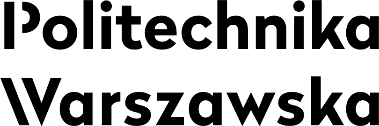 PROCEDURA REKLAMACYJNAStronami procedury reklamacyjnej są Politechnika Warszawska oraz firma wykonawcza, która zrealizowała umowę na roboty budowlane w danym obiekcie, zwana dalej „Gwarantem”.Realizatorem procedury reklamacyjnej ze strony Politechniki Warszawskiej jest Dział Inwestycji i Remontów, zwany dalej „DIR” lub inna jednostka organizacyjna prowadząca bieżącą obsługę obiektu w zakresie struktury budowlanej i infrastruktury elektroenergetycznej, wod.-kan., c.o., telekomunikacyjnej, innych instalacji i urządzeń, zwana dalej „jednostką obsługującą”.W celu zgłoszenia wady lub usterki należy wypełnić „Protokół zgłoszenia wady”, stanowiący załącznik nr 1 do procedury. W jednym „Protokole zgłoszenia wady” zgłasza się jedną wadę. Użytkownik nie może sam dokonywać ingerencji w budynek w zakresie objętym uprzednim remontem lub inwestycją, ze względu na ryzyko utraty gwarancji.Wszelkie zmiany w budynku, w tym sposobu użytkowania, w zakresie wskazanym w ust. 4, wymagają uzgodnień z Gwarantem i DIR oraz ewentualnie zgody projektanta uzyskanej za pośrednictwem DIR. Każdorazowa zmiana w budynku w tym zakresie wymaga naniesienia jej w dokumentacji powykonawczej/książce obiektu.Osobami zgłaszającymi wadę są:ze strony Użytkownika obiektu – kierownik obiektu lub inna osoba wyznaczona:……………………………………ze strony jednostek obsługujących prowadzących bieżącą obsługę obiektu – osoby wyznaczone przez kierowników tych jednostek.Działem odpowiedzialnym za realizację umowy na roboty budowlane jest odpowiednio DIR lub wydział.Obsługę gwarancyjną obiektów w DIR prowadzi wskazana w protokole osoba z DIR. Gwarantem budynku/robót budowlanych i/lub instalacyjnych wykonanych w budynku/sieci ………………………….. Politechniki Warszawskiej, zlokalizowanego przy ul. …………………... w Warszawie jest: ………………………….……………… Osobą wyznaczoną do prowadzenia obsługi gwarancyjnej obiektu ze strony Gwaranta jest:…………………………………Zmiana osób wskazanych w ust. 8 i 9 wymaga powiadomienia drugiej strony na piśmie drogą elektroniczną.Osoba zgłaszająca wadę wysyła szczegółową informację do kierownika obiektu. Kierownik obiektu w porozumieniu z przedstawicielem jednostki obsługującej wypełnia „Protokół zgłoszenia wady” w zakresie ujawnionych wad w okresie gwarancji lub rękojmi oraz wskazuje w nim:wymagany czas reakcji Gwaranta;propozycję terminu usunięcia wady;zakres szkód, które powstały na skutek wystąpienia zgłoszonej wady i opisuje podjęte środki zaradcze zmniejszające zakres szkód;osobę do kontaktu w sprawie wady wraz z numerem telefonu i adresem e-mail, aby Gwarant wiedział z kim się kontaktować w celu uzyskania szczegółów dotyczących wady.Po wypełnieniu „Protokołu zgłoszenia wady”, kierownik obiektu wysyła zgłoszenie drogą elektroniczną do DIR.DIR po otrzymaniu „Protokołu zgłoszenia wady” rejestruje wadę, nadając jej numer, a następnie przekazuje oficjalne wystąpienie Politechniki Warszawskiej na piśmie drogą elektroniczną do Gwaranta oraz do wiadomości użytkownika obiektu i jednostki obsługującej.  Pismo wysyłane jest również do Gwaranta pocztą tradycyjną – zgodnie z umową (listem poleconym lub za potwierdzeniem odbioru). Gwarant po otrzymaniu zgłoszenia ustala termin weryfikacji zgłoszonej wady z osobą wskazaną do kontaktu w sprawie wady i kierownikiem obiektu.Ustalenia dokonane podczas weryfikacji zostają spisane w „Protokole ze spotkania” stanowiącym załącznik nr 2 do procedury i przesłane przez Gwaranta lub kierownika obiektu (do ustalenia podczas weryfikacji) drogą elektroniczną do DIR i ewentualnie pozostałych zainteresowanych osób po stronie użytkownika.Wszystkie późniejsze ustalenia, w tym termin usunięcia wady, spisywane są w „Protokole ze spotkania”. Każde kolejne ustalenie należy przesyłać do DIR w sposób wskazany w ust. 16.Terminy umowne administruje DIR.W przypadku konieczności wyznaczenia Gwarantowi terminu ostatecznego  na usunięcie wady (zgodnie z umową), DIR skonsultuje termin z osobą zgłaszającą wadę i przekaże oficjalne zgłoszenie do Gwaranta drogą elektroniczną i do wiadomości pozostałych zainteresowanych osób po stronie użytkownika. Jeżeli Gwarant będzie przekonany, że nie jest w stanie usunąć wady w terminie umownym, informuje o tym DIR oraz osobę zgłaszającą wadę na piśmie przesyłając ją drogą elektroniczną oraz pocztą tradycyjną w terminie umownym, proponując termin, w którym będzie możliwe jej usunięcie. DIR po ustaleniu nowego terminu z osobą zgłaszającą wadę przekaże stanowisko pisemnie drogą elektroniczną oraz pocztą tradycyjną. W sytuacji, kiedy przyczyna zgłoszonej wady jest trudna do zdiagnozowania przez jednostkę obsługującą, użytkownika i Gwaranta, problem omawiany jest z DIR i podejmowane są dalsze czynności.Potwierdzenie usunięcia wady odbywa się w „Protokole potwierdzającym usunięcie wady”, stanowiącym załącznik nr 3 do procedury. Odbiór dokonywany jest przez osobę zgłaszającą wadę oraz Gwaranta. W przypadku kiedy wada jest zgłaszana przez jednostkę obsługującą, odbiór dokonywany jest przez tą jednostkę obsługująca, kierownika obiektu i Gwaranta.Strony (ze strony Politechniki Warszawskiej: kierownik obiektu lub osoba z jednostki obsługującej zgłaszająca wadę) wypełniają informacje w „Protokole potwierdzającym usunięcie wady”.W „Protokole potwierdzającym usunięcie wady” należy wpisać ustalony nowy termin gwarancji, jeżeli zgodnie z przepisami Kodeksu cywilnego ulega on zmianie. Wszystkie ustalenia i zapisy potwierdzane są podpisami przez Strony.Wypełniony „Protokół potwierdzający usunięcie wady” zwrotnie wysyłany jest drogą elektroniczną do DIR przez Gwaranta lub kierownika obiektu (do ustalenia).DIR zamyka zgłoszenie wady.		        załącznik nr 1 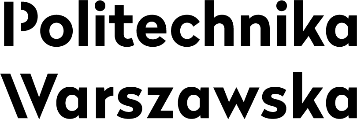          do procedury reklamacyjnejPROTOKÓŁ ZGŁOSZENIA WADYNR ZGŁOSZENIA:…………………………………………………………………………..OBIEKT:………………….………………………………………...…………………………UMOWA NR ….………………………………………………………………………………1. ZGŁOSZENIE WADY (wypełnia przedstawiciel zamawiającego)1.1. Data zgłoszenia: ……………………………………………………………...…………...1.2. Zgłaszający wadę: ……………………….……………………………………………….imię, nazwisko, kontakt1.3. Opis wady i okoliczności jej stwierdzenia: …….……………………..………………….………………………………………………………………………………………………………………………………………………………………………………………………………………………………………………………………………………………………………………………………………………………………………………………………………………………………………………………………………………………………………………………………………………………………………………………………………………1.4. Wskazanie odniesienia dla stwierdzenia niezgodności (dotyczy przypadku niewykonania bądź niewłaściwego wykonania elementu/przedmiotu objętego zgłoszeniem): ……………………………………………………………………………………………………………………………………………………………………………………………………1.5. Dokładne miejsce wystąpienia wady (np.: nr budynku, piętro, pomieszczenie, inne): ……………………………………………………………………………………………………………………………………………………………………………………………………1.6. Uwagi (należy wpisać informacje uzupełniające, w tym szkody związane z wadą,  jeśli powstały):………………………………………………………………………………………………...……………………………………………………………………………………………..…….....1.7. Oczekiwany czas reakcji: …………………………………………………………………..1.8. Proponowany termin spotkania: ……………………………………………………………1.9. Proponowany termin usunięcia wady: ….………………………………………………….1.10. Osoba wskazana do kontaktu w sprawie wady (imię i nazwisko, nr telefonu, adres e-mail)…………………………………………………………………………………….…………….……………………………………………      Data i podpis osoby upoważnionej do zgłoszenia wady		        załącznik nr 2 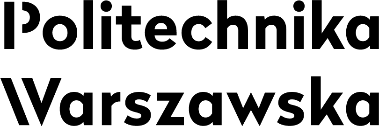          do procedury reklamacyjnejPROTOKÓŁ ZE SPOTKANIANR ZGŁOSZENIA: ..…………………………………………………………………………………..OBIEKT: …………...…………………………………………………………………...………………UMOWA NR: ………………………………………………………………………………………1. OPIS UZGODNIEŃ:…………………………………………………………………………………………………………..…………………………………………………………………………………………………………..…………………………………………………………………………………………………………..…………………………………………………………………………………………………………..…………………………………………………………………………………………………………..…………………………………………………………………………………………………………..…………………………………………………………………………………………………………..…………………………………………………………………………………………………………..………………………………………………………………………………………………………….…………………………………………………………………………………………………………..…………………………………………………………………………………………………………..…………………………………………………………………………………………………………..…………………………………………………………………………………………………………..…………………………………………………………………………………………………………..…………………………………………………………………………………………………………..PRZEDSTAWICIEL WYKONAWCY		PRZEDSTAWICIEL/-E ZAMAWIAJĄCEGO………………………………………		 ………………………………………Data i podpis					Data i podpis2. Ustalony termin usunięcia wady …………………………………………………………PRZEDSTAWICIEL WYKONAWCY		PRZEDSTAWICIEL/-E ZAMAWIAJĄCEGO………………………………………		 ………………………………………Data i podpis					Data i podpis		        załącznik nr 3          do procedury reklamacyjnejPROTOKÓŁ POTWIEDZAJĄCY USUNIĘCIE WADYNR     ZGŁOSZENIA/WADA:...…………………………………………………………………………..OBIEKT:………………………………………………………………………………………………UMOWA NR:……………………………………………………………………………………………1. POTWIERDZENIE USUNIĘCIA WADY (wypełnia zgłaszający wadę i Gwarant)Zgłaszający usunięcie wady: ……………………….……………………………………………….imię, nazwisko, kontakt i podpis Przedstawiciela Gwaranta1.2. Potwierdzający usunięcie wady: ……………………….…………………………………………..imię, nazwisko, kontakt i podpis Przedstawiciela Zamawiającego1.3. Data zgłoszenia usunięcia wady: …………………..…………………………………………….....1.4. Data odbioru usuniętej wady: ………………………………………………………………………1.5. Zakres wykonanych prac: …………………………………………………………………………………………………………………………………………………………………………………………………………………………………………………………………………………………………………………………………………………………………………………………………………………1.6. Uwagi: ……………………………………………………………………………………………..…………………………………………………………………………………………………………………………………………………………………………………………………………………………2.  USTALENIE OBOWIĄZUJĄCEGO TERMINU GWARANCJI 2.1 Czy usunięcie wady wpływa na termin gwarancji?Tak:		Nie:(punkty od 2.2 do 2.4 wypełnić tylko jeśli zaznaczono TAK w punkcie 2.1)2.2 Określenie elementu, na który ulega wydłużeniu gwarancja: ……………………………………………………………………………………………………….……………………………………………………………………………………………………….2.3 Obowiązujący termin gwarancji: …………………..…………….…………….………………..2.4 Data zakończenia procedury: ………………………...…………………………….……………PRZEDSTAWICIEL WYKONAWCY		PRZEDSTAWICIEL/-E ZAMAWIAJĄCEGO………………………………………		 ………………………………………Data i podpis					Data i podpis